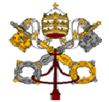 Statement by H.E. Archbishop Ivan Jurkovič, Permanent Observer of the Holy See to the United Nations and Other International Organizations in at Human Rights Council – 35th Session of the Universal Periodical Review , 20 January 2020Mr. President,The Holy See welcomes the Delegation of Kyrgyzstan during the third cycle of the Universal Periodic Review and would like to offer the following recommendations: To ease registration to religious communities and ensure the freedom of religion or belief in line with international standards;To ensure that the right to education is effectively offered to all, especially to children in the context of labor migration. The Holy See welcomes the different action plans already in existence to improve the enjoyment of fundamental human rights in the country.Finally, my Delegation expresses to the Delegation of Kyrgyzstan its best wishes for a successful UPR. Thank you, Mr. President.